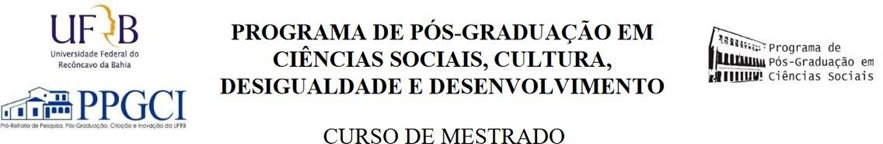 PLANO DE TRABALHO1 Cronograma descritivo das atividades a serem desenvolvidas no período de 2022.1 e 2022.2.Informar, no Quadro do Cronograma descritivo das atividades, as seguintes atividades:  - Previsão de disciplinas a serem cursadas em 2021.2 e 2022.1; - Previsão das etapas do projeto de pesquisa a serem realizadas ao longo do ano;- Previsão de participação e/ou apresentação de trabalhos em eventos científicos da área, indicando nominalmente os eventos; - Previsão de publicação/submissão de artigos em periódicos qualificados da área Educação, não é necessária a indicação nominal dos periódicos; e/ou previsão de publicação de livros e/ou capítulos de livros;  - Previsão de outras atividades a serem desenvolvidas no ano de 2022, tais como: prova de proficiência, docência assistida no Ensino Superior, participação em grupo(s) de estudos etc.QUADRO DO CRONOGRAMA DESCRITIVO DAS ATIVIDADES - 2021.2 E 2022Obs.: Inclua na tabela quantas atividades forem necessárias. Parecer do professor(a) orientador(a) manifestando anuência com o Plano de Trabalho elaborado e apresentado por seu/sua orientando(a).___________________________________________Assinatura do(a) orientado(a)______________________________________________Assinatura do(a) aluno(a)NOMEMATRÍCULATÍTULO DO PROJETOORIENTADORAtividade PeríodoDescriçãoMáx. 5 linhasAtividade PeríodoDescriçãoMáx. 5 linhasAtividade PeríodoDescriçãoMáx. 5 linhasAtividade PeríodoDescriçãoMáx. 5 linhasAtividade PeríodoDescriçãoMáx. 5 linhasAtividade PeríodoDescriçãoMáx. 5 linhasAtividade PeríodoDescriçãoMáx. 5 linhasAtividade PeríodoDescriçãoMáx. 5 linhas